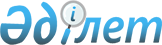 Әйтеке би ауданы бойынша аудандық маңызы бар жалпыға ортақ пайдаланылатын автомобиль жолдарының тізбесін, атауларын және индекстерін бекіту туралыАқтөбе облысы Әйтеке би ауданы әкімдігінің 2019 жылғы 9 желтоқсандағы № 259 қаулысы. Ақтөбе облысының Әділет департаментінде 2019 жылғы 18 желтоқсанда № 6552 болып тіркелді
      Қазақстан Республикасының 2001 жылғы 23 қаңтардағы "Қазақстан Республикасындағы жергілікті басқару және өзін-өзі басқару туралы" Заңының 31 бабына, Қазақстан Республикасының 2001 жылғы 17 шілдедегі "Автомобиль жолдары туралы" Заңының 3-бабының 7-тармағына және 6-бабының 2-тармағына сәйкес, Әйтеке би ауданы әкімдігі ҚАУЛЫ ЕТЕДІ:
      1. Әйтеке би ауданы бойынша аудандық маңызы бар жалпыға ортақ пайдаланылатын автомобиль жолдарының тізбесі, атаулары және индекстері осы қаулының қосымшасына сәйкес бекітілсін.
      2. "Әйтеке би аудандық тұрғын үй-коммуналдық шаруашылығы, жолаушылар көлігі, автомобиль жолдары, сәулет, қала құрылысы және құрылыс бөлімі" мемлекеттік мекемесі заңнамада белгіленген тәртіппен:
      1) осы қаулыны Ақтөбе облысының Әділет департаментінде мемлекеттік тіркеуді;
      2) осы қаулыны оның ресми жариялағаннан кейін Әйтеке би ауданы әкімдігінің интернет-ресурсында орналастыруды қамтамасыз етсін.
      3. Осы қаулының орындалуын бақылау аудан әкімінің жетекшілік ететін орынбасарына жүктелсін.
      4. Осы қаулы оның алғашқы ресми жарияланған күнінен бастап қолданысқа енгізіледі.
      М. Елеусизов
      КЕЛІСІЛДІ:
      Ақтөбе облысының жолаушылар 
      көлігі және автомобиль жолдары 
      басқармасы басшысы
      _______________М. Е. Ибрашов
      "______"___________ 2019 жыл Әйтеке би ауданы бойынша аудандық маңызы бар жалпыға ортақ пайдаланылатын автомобиль жолдарының тізбесі, атаулары және индекстері
					© 2012. Қазақстан Республикасы Әділет министрлігінің «Қазақстан Республикасының Заңнама және құқықтық ақпарат институты» ШЖҚ РМК
				Әйтеке би ауданы әкімдігінің2019 жылғы 9 желтоқсандағы № 259 қаулысына қосымша
№ р/с
Автомобиль жолдарының индексі
Автомобиль жолдарының атауы
Жалпы ұзындығы, шақырым
1
KD-АТ-1
Светлое – Құмқұдық – Жабасақ -Байжанкөл
86,31
2
KD-АТ-2
Қарабұтақ – Комсомол – Северное –Сарат – Қырыққұдық -Тымабұлақ
94,785
3
KD-АТ-3
Қарабұтақ – Комсомол - Северное –Ақтасты - Толыбай
70,395
4
KD-АТ-4
Қарабұтақ – Комсомол - Северное -Союзное стансасы
48,47
5
KD-АТ-5
Қарабұтақ – Ырғыз - Талдық
58,645
6
KD-АТ-6
Қарабұтақ – Ырғыз - Ақкөл
31,88
Кірме жолдар
Кірме жолдар
Кірме жолдар
Кірме жолдар
7
KD-АТ-7
Белқопа ауылы
1,075
8
KD-АТ-8
Қарабұтақ ауылы
7,865
9
KD-АТ-9
Аралтөбе ауылы
3
10
KD-АТ-10
Талдысай ауылы
1,1
11
KD-АТ-11
Жамбыл ауылы
1,2
12
KD-АТ-12
Әйке ауылы
3,45
13
KD-АТ-13
Тереңсай ауылы
3,715
14
KD-АТ-14
Сұлукөл ауылы
10
15
KD-АТ-15
Аралтоғай ауылы
2
16
KD-АТ-16
Қияқты ауылы
3,915
17
KD-АТ-17
Әйке стансасы
1,115
Барлығы
428,92